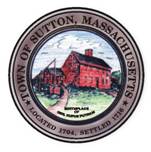       TOWN OF SUTTONBOARD OF ASSESSORS 4 UXBRIDGE ROADSUTTON, MA  01590-1702  508-865-8722Meeting Minutes – December 26, 2023Present: Chairman Robert Nunnemacher	  Tracey Tardy, Principal AssessorMeeting called to order at 5:00 p.m.1.         The minutes of December 19, 2023 were unanimously approved2.         Old & New Business	The Board worked on permit reports – current and previous – to assist with questions                  from the residents	The Board worked on the sales report3.         Decisions & Actions TakenThe Board of Assessors adjourned its meeting January 2, 2024 at or about 6:00 p.m. 	       Respectfully Submitted,Linda Hicks, Secretary 